Board and StaffKate Knuth – PresidentBrian Treece – Vice PresidentJessica Wiley – SecretaryLiv Nielsen – Area 1 Co-Rep OLSue Verrett – Area 2 Co -RepAllison Fruen – Area 3 Co-Rep OLBeth Franzen - Area 4 Co-RepJoshua Nichols -Area 4 Co-RepColleen Dhennin - Area 5 Co-RepBeth Turnbull - Area 5 Co-RepBridget Bergheger - Area 5 Co-Rep OLHaven Stephens - Area 6 Co-RepDrew Quirk– Area 6 Co-RepLindsey Lyrenmann– Area 6 Co-Rep OLStephen Harvey – Area 7 Co-RepJoanne Michalec - EmeritusJay Peterson – EmeritusBarry Schade – EmeritusLynda Shaheen – Communication/Development CoordinatorPatty Wycoff – Event CoordinatorGuests:Lisa Goodman – Minneapolis City CouncilpersonLt Paul Overas – Minneapolis Police Department Lt Ryan McCann - Minneapolis Police Department Bill Magnuson – Community Crime Prevention SpecialistBill Miner - Area 6 OLBecky Jensen - Area 6 OLRod Miller - Area 6McKenzie Erickson - Area 6 OLMark Dhennin - Area 5Mike Tieleman - Area 2Cassandra Cedarholm - OLDevon Hutton OL- onlineCall to Order at 6:33PM.Agenda approval moved, seconded. Motion carried.Minutes from February 8, 2023, moved, seconded. Motion carried.City of Minneapolis -Councilperson Lisa Goodman. Lunch with Lisa March 29 with guest Margaret Kelliher Anderson, Public Works Director. Donated a tour for Winterfest silent auction. Work on city owned bridge over Cedar Lake Rd delayed until 2026. This has been an extremely bad freeze/thaw cycle. Described how potholes get filled when someone calls 311 to report them. April 1 is target date to go back to parking on both sides of the street; dependent on weather. Public Safety Conversation – Lt Paul Overas/Lt Ryan McCann/ Bill Magnuson. Representatives from the Minneapolis Police Department were invited to talk about better communication with our Community Crime Prevention Specialist (CCPS). It is a reasonable expectation that the CPPS attend a BMNA meeting quarterly, in-person or virtually. Past CPPS Bill Magnuson described some of the services CPPS officers provide including attending neighborhood meetings, providing crime stats, and providing business safety assessments. Lt McCann commented that our neighborhood crime stats are low compared to the rest of the city.Approval of New Areas for Wirth on The Woods Development. Discussed proposal to create two new areas to represent the new development on the BMNA.  Steve moved, Josh second, that two new areas be created. Motion carried. The new areas will be comparable in size to the existing seven areas in Bryn Mawr. Area 8 will include the Swervo loft apartments and townhomes (156 households), and Area 9 will include the Lupe senior buildings (200 households) Representatives will be elected following our by-laws. Board members look forward to welcoming our new neighbors. Minneapolis Community Clay Courts - Mike Tieleman. Mike represents Minneapolis Community Clay Courts, a nonprofit following a model similar to the Loppet Foundation. They build the courts and then give them back to the park board. Proposing clay courts at Bassets Creek/Chestnut courts. Beth moved, Josh second that we write a letter of support. Motion carried. Working on a grant to help support the effort.  The Issue Review Process Proposal (IRRP) was completed. Clay courts tend to be expensive, often have to join a club. Location between Bryn Mawr and Harrison will provide easier access for our two neighborhoods.  Clay courts are beneficial to senior tennis players, easier on bodies. Minneapolis Clay Courts is organizing a community to tend to the courts.Treasurer Report. In Roberta’s absence, Jessica shared a statement of activity for 2022. A tentative report shows that total revenue was $65,9991 and expenses were $60,997. The final report for 2022 will be voted on by the board at our April meeting and posted on the website.Communications and Development Report - Lynda Shaheen. Worked on communicating and fundraising for Winter Fest -  auction, tickets, sponsors, and new spirit wear. Other communications-new areas 8 and 9, blood drive, Cedar Lake parks, Meadows construction, film showing at SRF, Open Gym. Mail Chimp is forcing us to a paid plan, $22 a month.Event Report – Patty Wycoff. Organizing WinterFest. Need volunteers. Blood drive was a beautiful success. 32 people signed up All slots full. 6 walk-ins, one no show. 35 people were able to donate. 12 first timers. Will try another one in the fall.Bugle - JoEllyn Jolstad. The deadline for articles/ads is the 20th. Need a board member to do an article. Two new ads this month.Webmaster – Jeremy Staffeld.  Emailed report. Adding a Facebook plug in to the website would show the last five posts. feed directly on the website, A website is static, not able to have daily changes. Committee Reports (as needed)Communications - Jay Peterson. Website is almost 10 years old. It’s a custom-built site, which leads to some problems with plug-ins. Suggestions from city specialist were freshen up the theme, go to Square for the store, use an event site for the calendar. Hennepin County Library archives neighborhood documents. Interested in work of BMNA board and committees. Jay proposing we give access to the library. Will talk with Birken Law about anything that shouldn’t be shared. Vote on this at the next meeting. Kate will complete the Issue Review Process Proposal (IRRP). Bugles from 1975 on are archived in Hennepin County Digital Resource Collection. https://digitalcollections.hclib.org/Community Projects - Jessica Wiley. Events – Brian TreeceElections - Brian TreeceFinance/Membership – Jessica Wiley. Meeting on March 27. Completed the CPP amendment, adding $8057 to our budget. Gardens – Dennie Juillerat/Drew Quirk. Looking at sign- up genius process to facilitate organizing volunteers. Meeting in April. Signed up for Minnesota Green. Gateway Project – Karen Frederickson/Dennis Juillerat.Parks – Chris Etz/Barry Schade. Discussed park land dedication fee. Money generated in a neighborhood must stay in the neighborhood. Good meeting with Mike Schroeder, Assistant Superintendent for Planning. Discussed dollars for Phase 2 of the Bryn Mawr Meadows rebuild. Racial Justice – Liv Nielson/ Steve Harvey. Film series continues, Stories I Didn’t Know on March 21. Using about half the RJ budget. Traffic Safety– Have neighbors who are interested in leading this committee with a focus on transportation issues, including walking and biking. Schools –Colleen Dhennin. Working on developing a new flyer for the welcome packet focused on new children moving into WOTW. Pursuing a grant to help public schools reduce waste, reuse, and recycle.Other Standing Reports (as needed)ROC/Basset Creek Valley UpdateSWLRT UpdateWirth on the WoodsDiscussion Items, New Business, Updates and Announcements. Road disruption and traffic at Penn while building the light rail bridge. April 18 online meeting to address issues. Encourage everyone to go to Elizabeth Schaeffer’s FB page about well drilling on South Wayzata Blvd. Explains what is happening. Adjourned at 8:02. p.m.		NEXT BOARD MEETING: 	Wednesday, April 12, 2023, 6:30 PM    Upcoming Events:  		WinterFest, March 23, 2023	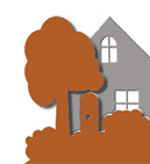 BRYN MAWR NEIGHBORHOOD ASSOCIATION Board Meeting MinutesWednesday, March 8, 2023 6:30– 8:00 PMHybrid Meeting